Österreichische (Altersklassen) Rekorde - 25m Bahn - männlich - 50 Jahre und jünger | Jahrgang: 1962 und jünger - AK 50 | 50 - 54 Jahre
Stand: 07.10.2012Strecke Schwimmer Jahrgang Verein Zeit Datum Ort Land 50m Freistil Werner Morianz 1949 Wolfsberg 0:26,43 14.07.1999 Salzburg 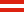 100m Freistil Bernhard Sifferlinger 1961 Wolfsberg 0:58,21 11.02.2012 Dachau 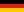 200m Freistil Bernhard Sifferlinger 1961 Wolfsberg 2:14,33 12.02.2012 Dachau 400m Freistil Bernhard Sifferlinger 1961 Wolfsberg 4:49,28 07.10.2012 Vöcklabruck 800m Freistil Mike Doyle 1959 ASV Wien 10:22,79 15.09.2009 Cadiz 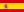 1500m Freistil Franz Frühauf 1959 Schwechat 20:29,07 13.02.2009 Südstadt 50m Rücken Gerhard Wieland 1944 Kapfenberg 0:32,59 18.09.1994 Millstatt 100m Rücken Bernhard Sifferlinger 1961 Wolfsberg 1:08,90 12.02.2012 Dachau 200m Rücken Peter Wagenhofer 1950 SU Baden 2:46,56 19.05.2002 Salzburg 50m Brust Gerhard PROHASKA 1958 EW DONAU SC 1903 0:33,28 29.01.2011 Wien, Floridsdorf 100m Brust Gerhard PROHASKA 1958 EW DONAU SC 1903 1:14,32 28.01.2011 Wien, Floridsdorf 200m Brust Gerhard PROHASKA 1958 EW DONAU SC 1903 2:47,17 29.01.2011 Wien, Floridsdorf 50m Schmetterling Tomas Hajek 1956 SU citynet@ Hall 0:29,42 31.08.2007 Kranj 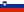 100m Schmetterling Bernhard Sifferlinger 1961 Wolfsberg 1:11,69 07.10.2012 Vöcklabruck 200m Schmetterling Gerhard PROHASKA 1958 EW DONAU SC 1903 2:49,63 13.05.2012 Wien, Floridsdorf 100m Lagen Bernhard Sifferlinger 1961 Wolfsberg 1:07,99 08.10.2011 Linz 200m Lagen Bernhard Sifferlinger 1961 Wolfsberg 2:32,74 12.02.2012 Dachau 400m Lagen Peter Wagenhofer 1950 SU Baden 5:52,51 27.10.2002 Dachau * = Rekord noch nicht anerkannt - Rekorde ohne Gewähr !* = Rekord noch nicht anerkannt - Rekorde ohne Gewähr !* = Rekord noch nicht anerkannt - Rekorde ohne Gewähr !* = Rekord noch nicht anerkannt - Rekorde ohne Gewähr !* = Rekord noch nicht anerkannt - Rekorde ohne Gewähr !* = Rekord noch nicht anerkannt - Rekorde ohne Gewähr !* = Rekord noch nicht anerkannt - Rekorde ohne Gewähr !* = Rekord noch nicht anerkannt - Rekorde ohne Gewähr !